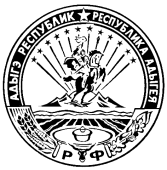 МИНИСТЕРСТВО ФИНАНСОВ РЕСПУБЛИКИ АДЫГЕЯП Р И К А Зот   19 декабря 2016 года                                                                                                № 212-Аг. МайкопО Порядке сообщения о получении государственнымигражданскими служащими Министерства финансовРеспублики Адыгея подарка в связи с протокольнымимероприятиями, служебными командировками идругими официальными мероприятиями, участиекоторых связано с исполнением ими служебных(должностных) обязанностей, его сдачи, оценкии реализации (выкупа)В соответствии с пунктом 6 постановления Правительства Российской Федерации от 9 января 2014 г. № 10 «О порядке сообщения отдельными категориями лиц о получении подарка в связи с протокольными мероприятиями, служебными командировками и другими официальными мероприятиями, участие в которых связано с исполнением ими служебных (должностных) обязанностей, сдачи и оценки подарка, реализации (выкупа) и зачисления средств, вырученных от его реализации» (Собрание законодательства Российской Федерации, 2014, N 3, ст. 279; 2015, N 42, ст. 5798) приказываю:1. Утвердить Порядок сообщения о получении государственными гражданскими служащими Министерства финансов Республики Адыгея подарка в связи с протокольными мероприятиями, служебными командировками и другими официальными мероприятиями, участие в которых связано с исполнением ими служебных (должностных) обязанностей, его сдачи, оценки и реализации (выкупа), согласно приложению.2. Признать утратившим силу приказ Министерства финансов Республики Адыгея от 4 июля 2014 года № 124-А «Об организации в министерстве финансов республики Адыгея работы по реализации Постановления Правительства Российской Федерации от 9 января 2014 года № 10».3. Контроль за исполнением настоящего приказа оставляю за собой.Министр									Д.З. ДолевУтвержден ПриказомМинистерства финансов Республики Адыгеяот  19 декабря 2016 г.Порядок сообщения о получении государственными гражданскими служащими Министерства финансов Республики Адыгея подарка в связи с протокольными мероприятиями, служебными командировками и другими официальными мероприятиями, участие в которых связано с исполнением ими служебных (должностных) обязанностей, его сдачи, оценки и реализации (выкупа)1. Настоящий Порядок определяет правила сообщения лицами, замещающими должности государственной гражданской службы в Министерстве финансов Республики Адыгея,  о получении подарка в связи с протокольными мероприятиями, служебными командировками и другими официальными мероприятиями, участие в которых связано с их должностным положением или исполнением ими служебных (должностных) обязанностей, порядок сдачи и оценки подарка, реализации (выкупа) и зачисления средств, вырученных от его реализации.2. Для целей настоящего  Порядка используются следующие понятия:«подарок, полученный в связи с протокольными мероприятиями, служебными командировками и другими официальными мероприятиями» - подарок, полученный лицом, замещающим должность государственной гражданской службы в Министерстве финансов Республики Адыгея от физических (юридических) лиц, которые осуществляют дарение исходя из должностного положения одаряемого или исполнения им служебных (должностных) обязанностей, за исключением канцелярских принадлежностей, которые в рамках протокольных мероприятий, служебных командировок и других официальных мероприятий предоставлены каждому участнику указанных мероприятий в целях исполнения им своих служебных (должностных) обязанностей, цветов и ценных подарков, которые вручены в качестве поощрения (награды);«получение подарка в связи с протокольными мероприятиями, служебными командировками и другими официальными мероприятиями, участие в которых связано с исполнением служебных (должностных) обязанностей» - получение лицом, замещающим должность государственной гражданской службы в Министерстве финансов Республики Адыгея лично или через посредника от физических (юридических) лиц подарка в рамках осуществления деятельности, предусмотренной должностным регламентом (должностной инструкцией), а также в связи с исполнением служебных (должностных) обязанностей в случаях, установленных законами и иными нормативными актами, определяющими особенности правового положения и специфику профессиональной служебной и трудовой деятельности указанных лиц.3. Лица, замещающие должности государственной гражданской службы в Министерстве финансов Республики Адыгея не вправе получать подарки от физических (юридических) лиц в связи с их должностным положением или исполнением ими служебных (должностных) обязанностей, за исключением подарков, полученных в связи с протокольными мероприятиями, служебными командировками и другими официальными мероприятиями, участие в которых связано с исполнением ими служебных (должностных) обязанностей.4. Лица, замещающие должности государственной гражданской службы в Министерстве финансов Республики Адыгея обязаны уведомлять обо всех случаях получения подарка в связи с протокольными мероприятиями, служебными командировками и другими официальными мероприятиями, участие в которых связано с исполнением ими служебных (должностных) обязанностей, Министерство финансов Республики Адыгея в соответствии с настоящим Порядком.5. Уведомление о получении подарка в связи с протокольными мероприятиями, служебными командировками и другими официальными мероприятиями, участие в которых связано с исполнением служебных (должностных) обязанностей (далее - уведомление), составленное согласно приложению №1, представляется не позднее 3 рабочих дней со дня получения подарка в отдел правовой и кадровой политики Министерства финансов Республики Адыгея.Уведомление регистрируется в журнале регистрации уведомлений о получении подарков, полученных в связи с протокольными мероприятиями, служебными командировками и другими официальными мероприятиями, установленной формы  согласно приложению №2.К уведомлению прилагаются документы (при их наличии), подтверждающие стоимость подарка (кассовый чек, товарный чек, иной документ об оплате (приобретении) подарка).В случае если подарок получен во время служебной командировки, уведомление представляется не позднее 3 рабочих дней со дня возвращения лица, получившего подарок, из служебной командировки.При невозможности подачи уведомления в сроки, указанные в абзацах первом и втором настоящего пункта, по причине, не зависящей от лица, замещающего должность государственной гражданской службы в Министерстве финансов Республики Адыгея, оно представляется не позднее следующего дня после ее устранения.6. Уведомление составляется в 2 экземплярах, один из которых возвращается лицу, представившему уведомление, с отметкой о регистрации, другой экземпляр направляется в постоянно действующую комиссию по списанию основных средств, товарно-материальных ценностей и бланков строгой отчетности Министерства финансов Республики Адыгея (далее – комиссия), образованную в соответствии с законодательством о бухгалтерском учете. 7. Подарок, стоимость которого подтверждается документами и превышает 3 тыс. рублей, либо стоимость которого получившим его лицу неизвестна, сдается начальнику отдела консолидированной отчетности Управления бюджетного учета и отчетности исполнения бюджетов, который принимает его на хранение по акту приема-передачи не позднее 5 рабочих дней со дня регистрации уведомления в соответствующем журнале регистрации.8. Подарок, полученный лицом, замещающим должность государственной гражданской службы в Министерстве финансов Республики Адыгея, независимо от его стоимости, подлежит передаче на хранение в порядке, предусмотренном пунктом 7 настоящего Порядка.9. До передачи подарка по акту приема-передачи (приложение № 3) ответственность в соответствии с законодательством Российской Федерации за утрату или повреждение подарка несет лицо, получившее подарок.10. В целях принятия к бухгалтерскому учету подарка в порядке, установленном законодательством Российской Федерации, определение его стоимости проводится на основе рыночной цены, действующей на дату принятия к учету подарка, или цены на аналогичную материальную ценность в сопоставимых условиях с привлечением при необходимости комиссии. Сведения о рыночной цене подтверждаются документально, а при невозможности документального подтверждения - экспертным путем. Подарок возвращается сдавшему его лицу по акту приема-передачи в случае, если его стоимость не превышает 3 тыс. рублей.11.  Отдел консолидированной отчетности Управления бюджетного учета и отчетности исполнения бюджетов обеспечивает включение в установленном порядке принятого к бухгалтерскому учету подарка, стоимость которого превышает 3 тыс. рублей, в реестр государственной собственности Республики Адыгея.12. Лицо, сдавшие подарок, могут его выкупить, направив на имя Министра финансов Республики Адыгея соответствующее заявление не позднее двух месяцев со дня сдачи подарка.13. Отдел консолидированной отчетности Управления бюджетного учета и отчетности исполнения бюджетов в течение 3 месяцев со дня поступления заявления, указанного в пункте 12 настоящего Порядка, организует оценку стоимости подарка для реализации (выкупа) и уведомляет в письменной форме лицо, подавшее заявление, о результатах оценки, после чего в течение месяца заявитель выкупает подарок по установленной в результате оценки стоимости или отказывается от выкупа.14. В случае если в отношении подарка, изготовленного из драгоценных металлов и (или) драгоценных камней, не поступило от лиц заявление, указанное в пункте 12 настоящего Порядка, либо в случае отказа указанных лиц от выкупа такого подарка подарок, изготовленный из драгоценных металлов и (или) драгоценных камней, подлежит передаче отделом консолидированной отчетности Управления бюджетного учета и отчетности исполнения бюджетов в федеральное казенное учреждение «Государственное учреждение по формированию Государственного фонда драгоценных металлов и драгоценных камней Российской Федерации, хранению, отпуску и использованию драгоценных металлов и драгоценных камней (Гохран России) при Министерстве финансов Российской Федерации» для зачисления в Государственный фонд драгоценных металлов и драгоценных камней Российской Федерации.15. Подарок, в отношении которого не поступило заявление, указанное в пункте 12 настоящего Порядка, может использоваться Министерством финансов Республики Адыгея с учетом заключения комиссии о целесообразности использования подарка для обеспечения деятельности Министерства финансов Республики Адыгея.16. В случае нецелесообразности использования подарка  Министром финансов Республики Адыгея принимается решение о реализации подарка и проведении оценки его стоимости для реализации (выкупа), осуществляемой уполномоченными государственными  органами и организациями посредством проведения торгов в порядке, предусмотренном законодательством Российской Федерации.17. Оценка стоимости подарка для реализации (выкупа), предусмотренная пунктами 13 и 16 настоящего Порядка, осуществляется субъектами оценочной деятельности в соответствии с законодательством Российской Федерации об оценочной деятельности.18. В случае если подарок не выкуплен или не реализован, Министром финансов Республики Адыгея принимается решение о повторной реализации подарка, либо о его безвозмездной передаче на баланс благотворительной организации, либо о его уничтожении в соответствии с законодательством Российской Федерации.19. Средства, вырученные от реализации (выкупа) подарка, зачисляются в  республиканский бюджет в порядке, установленном бюджетным законодательством Российской Федерации.      Приложение № 1
Уведомление о получении подаркаВ отдел правовой и кадровой политикиМинистерства финансов Республики Адыгеяот  (ф.и.о., занимаемая должность)Извещаю о получении  (дата получения)подарка(ов) на  (наименование протокольного мероприятия, служебной командировки,
другого официального мероприятия, место и дата проведения)Регистрационный номер в журнале регистрации уведомлений  Уведомление о получении подарка от“”20г.Наименование 
подаркаХарактеристика подарка, 
его описаниеКоличество предметовСтоимость в рублях *1. 2. 3. ИтогоПриложение:налистах.(наименование документа)Лицо, представившее уведомление“”20г.(подпись)(расшифровка подписи)Лицо, принявшее уведомление“”20г.(подпись)(расшифровка подписи)“”20г.